AP/ECE Biology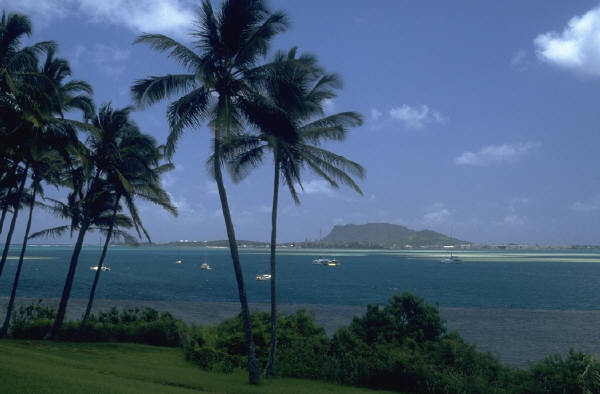 Summer workPlease read chapters 1-5 in the text and complete the coinciding homework assignments.We will have a test on the material from the summer packet, within the first two weeks of school.Name:Date:Chapter One HomeworkDefine the term reductionism.Describe the levels of biological organizationWhy is evolution considered an overarching theme of biology?What is the cell theory?How many nucleotides make up the human genome?What is the difference between negative and positive feedback?What are the three domains of life?What domain do we belong to?What has the Galapagos finch example of adaptive radiation taught us about the evolution of species?What are the two forms of inquiry mentioned in the text, how do they differ?Why is the scientific method really a myth?How is a question outside of the realm of science identified?How does science, technology and society relate?Describe how the stucture of the following avian bone might relate to its function?Name:Date:Chapter Two HomeworkWhat trace element is responsible for goiter?Identify three carbon isotopesHow can radioactive isotopes be utilized in medicine?Describe an elements appearance at its most stable state.Describe the types, characteristics and examples of the 4 types of bonds mentioned in the text.What role does polarity have between adjacent molecules?Give an example of a balanced chemical reaction relevant to this course, label all reactants/products?Name:Date:Chapter Three HomeworkWhat percentage of most cells is water?Define Cohesion. Give an exampleDefine Adhesion. Give an exampleWhat part of a water molecule is party negative? why?What property of water is best represented by this picture?Explain why it is always more temperate in coastal areas of the globe?What role does water play in our ability to maintain homeostatic temperature balance?Give two examples of water as a primary solvent in our bodies?Give two examples of water’s hydrophilic properties in nature?Give two examples of water’s hydrophobic properties in nature?What is the mass of one mole of Glucose (C6H12O6)?Compare and contrast an acid with a base.How many more time acidic is a pH of 2 than a pH of 5?Name:Date:Chapter Four HomeworkHow many bonds can carbon form?What is the branch of chemistry that studies carbon based compounds?What did the Miller Urey experiment explain?Draw the Lewis dot structures for the four major elements of organic molecules?What are hydrocarbons?Explain the pharmacological importance of enantiomers.What is the importance of functional groups? What can you learn about a molecule by identifying its functional groups?Explain the significance of the relationship between ATP and ADP?Name:Date:Chapter Five HomeworkWhat is the technical definition of a macromolecule?What is the monomer for carbohydrates?How are these monomers bonded?Describe three carbohydrate uses in nature?What is the difference between cellulose and starch?What are the building blocks of lipids?How are these monomers bonded?Describe three lipid uses in nature?What is the difference between saturated and unsaturated fats?What are Trans fats, explain their relevance.Define a steroid.What is the monomer for proteins?How are these monomers bonded?Describe three protein uses in nature?What is the difference between amino acids?Describe why some amino acids are considered essential?Draw an amino acid and label the functional groups.Distinguish between the four levels of protein structure.What is the monomer for nucleic acids?How are these monomers bonded?Describe two Nucleic acid uses in nature?What is the difference between DNA and RNA?Describe the differences and the relationship between purines and pyrimidines.